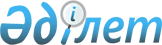 О признании утратившим силу решения акима Надаровского сельского округа от 6 октября 2011 года № 10 "Об утверждении регламента оказания государственной услуги"Решение акима Надаровского сельского округа Успенского района Павлодарской области от 01 июля 2016 года № 1      В соответствии с пунктом 8 статьи 37 Закона Республики Казахстан от 23 января 2001 года "О местном государственном управлении и самоуправлении в Республике Казахстан", статьей 27 и подпунктом 4) пункта 2 статьи 46 Закона Республики Казахстан от 6 апреля 2016 года "О правовых актах" принимаю РЕШЕНИЕ:

      1. Признать утратившим силу решение акима Надаровского сельского округа от 6 октября 2011 года № 10 "Об утверждении регламента оказания государственной услуги" (зарегистрировано Управлением юстиции Успенского района Павлодарской области 7 октября 2011 года за № 12-12-111, опубликовано в газете "Сельские будни" от 10 ноября 2011 года № 45).

      2. Настоящее решение вводится в действие со дня подписания.


					© 2012. РГП на ПХВ «Институт законодательства и правовой информации Республики Казахстан» Министерства юстиции Республики Казахстан
				
      Аким Надаровского

      сельского округа

Е. Баймулдинов
